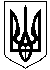 Зачепилівська селищна рада 
Харківської областіПРОТОКОЛ
ХХХІІ чергова сесія VIІI скликання27 квітня 2023 року10.00 годСесію відкриває голова селищної ради Петренко О.О.На ХХХІІ чергову сесію селищної ради з 26 депутатів прибуло 15 депутатів.На сесію запрошені: Начальник Зачепилівського відділу Красноградської окружної прокуратури Харківської області: Сагун Максим Олександрович,Начальник сектору поліцейської діяльності №1Красноргадського РВП ГУНП в Харківській області : Гаврилюк Віталій Вікторович,Депутат Красноградської районної ради: Згонник Вікторія Василівна,Перший заступник селищного голови: Загній Іван ІвановичЗаступники селищного голови: Подколзіна Олена Вікторівна, Мотринець Світлана Миколаївна,Керуюча справами (секретар) виконавчого комітету: Левицька Наталія Євгенівна.Старости старостинских округів селищної ради.Начальники відділів селищної радиШановні депутати!Розпочинаємо нашу роботу.Які є пропозиції по роботі сесії?Поступила пропозиція роботу ХХХІІ чергової сесії селищної ради VIІIскликання розпочати.Інші пропозиції будуть? Ні.Хто за те, щоб роботу сесії розпочати, прошу голосувати.Хто за -15 (одноголосно)Хто проти-0Утримався- 0Шановні депутати!Дозвольте ХХХІІ чергову сесію селищної ради оголосити відкритою.  Звучить Гімн УкраїниДля роботи сесії пропоную обрати лічильну комісію в кількості: 3 чоловік. Персонально: Безчасна Л.М.,Дяченко Н.Я., Сухоруков М.В.Прошу голосувати.Хто за-15(одноголосно)Хто проти-0Утримався-0Не голосували -0Шановні депутати! Нам необхідно затвердити порядок денний ХХХІІ чергової сесії селищної ради VIІI скликання.        На розгляд сесії селищної ради виносяться такі питання: 1. Про затвердження порядку денного ХХХІІ чергової сесії VІIІ скликання від 27.04.2023 року.2. Про затвердження звіту про виконання селищного бюджету за І квартал 2023 року.                                                                                                                                                                                          Доповідає: Євойлов В.В.3. Про внесення змін до рішення селищної ради від 22 грудня 2022 року №3849 «Про бюджет Зачепилівської селищної територіальної громади на 2023 року».                                                                                                                                                                                                       Доповідає:Євойлов В.В.4. Про внесення змін до Програми соціально-економічного розвитку Зачепилівської селищної ради Красноградського району Харківської області на 2023 рік.                                                                                                                                                                                          Доповідає: Сухоруков М.В.5. Про затвердження Положення про платні медичні послуги Комунального некомерційного підприємства «Зачепилівська центральна лікарня» Зачепилівської селищної ради.                                                                                                               Доповідає:Дрожжа І.О.        6. Про внесення змін до Програми «Оплата комунальних послуг, енергоносіїв та фінансова підтримка КНП «Зачепилівська центральна лікарня» Зачепилівської селищної ради Харківської області на 2021-2025роки».                                                                                                               Доповідає: Дрожжа І.О.7. Про закріплення території обслуговування за закладами освіти Зачепилівської селищної ради Красноградського району Харківської області.                                                                                                       Доповідає: Зеленський О.М.8. Про затвердження Порядку виявлення, обліку та набуття у комунальну власність Зачепилівської селищної ради майна відумерлої спадщини та безхазяйного майна.                                                          Доповідає: Мотринець С.М.9. Про затвердження Програми підтримки військово- службовців, учасників бойових дій, потерпілих внаслідок російської агресії та війни в Україні зареєстрованих на території Зачепилівської селищної ради, також їх рідних на 2023-2025 роки.                                                                                                                                                                                   Доповідає:Семенець І.Ю.10. Про прийняття у комунальну власність Зачепилівської територіальної громади в особі Зачепилівської селищної ради нежитлових будівель ТОВ «Дружбокраянське».                                                                                                              Доповідає: Швецов В.В.11. Про внесення змін до рішення №5 від 27.11.2020 року «Про затвердження структури виконавчих органів Зачепилівської селищної ради Красноградського району Харківської області, загальної чисельності апарату та її виконавчих органів».                                                                                                                                                                           Доповідає: Левицька Н.Є.12. Про затвердження Програми щодо підтримки діяльності Лозівського міжрайонного відділу Управління Служби безпеки України в Харківській області.                                                                                                                                                                                            Доповідає: Левицька Н.Є.13. Про розгляд заяви щодо прийняття рішення про продовження договору оренди земельної ділянки під 12% річних терміном на 7 років СТОВ «Універсал-Агро».                                                                                                                                                                                                    Доповідає: Стойчан С.В.14. Про затвердження форми проекту договору оренди землі сільськогосподарського призначення для продажу права оренди на земельних торгах.                                                                                                                                                                                                                                        Доповідає: Стойчан С.В.15. Про визначення переліку земельних ділянок  для підготовки лотів щодо продажу права оренди на земельних торгах у формі аукціону.                                                                                                              Доповідає: Стойчан С.В.16. Про розгляд заяви щодо прийняття рішення про розірвання договору оренди земельної ділянки .                                                                                     Доповідає: Стойчан С.В.17. Про розгляд заяви щодо внесення змін в тристоронню додаткову угоду ТОВ «Порт-Формат».                                                                                                     Доповідає: Стойчан С.В.18. Про внесення змін до договору оренди землі ТОВ «Порт Формат.                                                                                                               Доповідає: Стойчан С.В.19. Про розгляд заяви щодо надання дозволу на розробку проекту землеустрою щодо відведення земельної ділянки для будівництва та експлуатації споруди електрозв’язку вежі – ТОВ «лайфселл», що розташована в с. Нове Мажарове на території Зачепилівської селищної ради .                                                                                                           Доповідає: Стойчан С.В.20. Про розгляд заяви щодо заміни земельної ділянки з кадастровим номером 6322255100:01:000:0218 площею 1,0000 га, гр. Литуса Ігоря Геннадійовича.                                                                                                              Доповідає: Стойчан С.В.21. Про розгляд заяви щодо надання у постійне користування  земельної ділянки для будівництва та обслуговування будівель Зачепилівського відділу освіти, молоді та спорту (ясла – садок Ромашка).                                                                             Доповідає: Стойчан С.В.22. Про розгляд заяви щодо надання у постійне користування земельної ділянки для будівництва та обслуговування будівель Зачепилівського відділу освіти, молоді та спорту (Орчицька початкова школа) .                                                                                                                                                                              Доповідає: Стойчан С.В.23. Про розгляд заяви щодо надання дозволу на розробку проекту землеустрою щодо відведення земельної ділянки для будівництва та обслуговування будівель Зачепилівського відділу освіти, молоді та спорту, розташованої за адресою смт. Зачепилівка, вул. Паркова, 9 (будинок дитячої та юнацької творчості) у постійне користування.                                                                                                                     Доповідає: Стойчан С.В.24. Про розгляд заяви щодо надання дозволу на розробку проекту землеустрою щодо відведення земельної ділянки для будівництва та обслуговування житлового будинку, господарських будівель та споруд (присадибна ділянка) гр. Лазарєву Юрію Олексійовичу, що розташована за адресою: с. Нагірне, вул. Покровська, 39 на території Зачепилівської селищної ради .                                                                                         Доповідає: Стойчан С.В.25. Про розгляд заяви щодо надання дозволу на розробку технічної документації із землеустрою щодо встановлення в натурі ( на місцевості) меж земельної ділянки у власність для будівництва та обслуговування житлового будинку за рахунок земель комунальної власності гр. Джурі Сергію Миколайовичу, що розташована за адресою: вул. Слобожанська, 9, с. Чернещина, Красноградського району, Харківської області.                                                                                                                      Доповідає: Стойчан С.В.26. Звіт Зачепилівського селищного голови Петренко Олени Олександрівни про роботу Зачепилівської селищної територіальної громади за 2022 рік.27. Про внесення змін до Програми благоустрою населених пунктів Зачепилівської селищної ради на 2022-2025 роки.                                                             Доповідає:Швецов В.В.Хто за те, щоб затвердити запропонований порядок денний сесії прошу голосувати.Хто за? –15 (одноголосно) Проти? -0Утримався?-0Не голосували- 0. Приймається. Порядок денний сесії затверджується. ВИРІШИЛИ: Рішення № 3889 додається.СЛУХАЛИ: Про затвердження звіту про виконання селищного бюджету за І квартал 2023 року.                                                                                                Доповідає: Євойлов В.В.Шановні депутати! Затвердити звіт про виконання бюджету Зачепилівської селищної територіальної громади за за І квартал 2023 року згідно додатків  1 та 2, в тому числі:по доходах у сумі 33 909 258,58 гривень у тому числі по доходах загального фонду – 33 606 808,40 гривень та по доходах спеціального фонду в сумі 302 450,18  гривень (додаток 1);по видатках у сумі 28 273 148,17 гривень, у тому числі по видатках загального фонду – 27 921 353,91 гривень, та по видатках спеціального фонду в сумі 351 794,26 гривень (додаток 2).  Проект рішення виноситься на голосуванняГолосували	За-15Проти-0Утримався-0Не голосували -0Рішення приймається  .ВИРІШИЛИ: Рішення №3890 додається.             СЛУХАЛИ: Про внесення змін до рішення селищної ради від 22 грудня 2022 року №3849                         «Про бюджет Зачепилівської селищної територіальної громади на 2023 рік». .                                                                                                                                                                             Доповідає: Євойлой В.В.Шановні депутати! Пропоную внести зміни та визначити на 2023 рік: - доходи селищного бюджету у сумі 151 706 453 гривень, у тому числі доходи загального фонду бюджету Зачепилівської селищної територіальної громади 151 348 654 гривень та доходи спеціального фонду бюджету Зачепилівської селищної територіальної громади – 357 799 гривень, згідно з додатком 1 до цього рішення;- видатки бюджету Зачепилівської селищної територіальної громади у сумі 159 719 833 гривень, у тому числі видатки загального фонду 155 625 774 гривень та видатки спеціального фонду 4 094 059 гривень, згідно з додатком 3 до цього рішення;- оборотний залишок бюджетних коштів бюджету Зачепилівської селищної територіальної громади у розмірі 500 000 гривень, що становить 0,32 відсотків видатків загального фонду бюджету, визначених у цьому пункті;- профіцит загального фонду бюджету Зачепилівської селищної територіальної громади в сумі  3 664 760 гривень, напрямком використання якого визначити передачу коштів із загального фонду до бюджету розвитку (спеціального фонду) згідно з додатком  2 до цього рішення;- дефіцит спеціального фонду бюджету Зачепилівської селищної територіальної громади в сумі 3 664 760  гривень, джерелом покриття якого визначити надходження коштів із загального фонду до бюджету розвитку (спеціального фонду)  згідно з додатком  2 до цього рішення. Затвердити бюджетні призначення головним розпорядникам коштів бюджету Зачепилівської селищної територіальної громади на 2023 рік у розрізі відповідальних виконавців за бюджетними програмами, згідно з додатком 3 до цього рішення.  Затвердити на 2023 рік міжбюджетні трансферти згідно з додатком 5 до цього рішення.Проект рішення виноситься на голосуванняГолосували	За-15Проти-0Утримався-0Не голосували -0Рішення приймається  .ВИРІШИЛИ: Рішення №3891 додається.СЛУХАЛИ: Про внесення змін до Програми соціально-економічного розвитку Зачепилівської селищної ради Красноградського району Харківської області на 2023 рік.                                                                                                                                                                                                                     Доповідає:Сухоруков М.В.Шановні депутати! Виникла необхідність внести зміни до Програми соціально-економічного розвитку Зачепилівської селищної ради Красноградського району Харківської області на 2023 рік до розділу 3 Фінансова забезпечення реалізації програми, а саме: 1.) пункт фінансова підтримка комунальних установ викласти в такій редакції:Фінансова підтримка комунальних установ на 2023 рік, в тому числі:КП Чернещинської сільської ради «Благоустрій» - 5,0  тис. грн.КП «Водоканал» - 40,0 тис. грн.КП «Зачепилівське ВКП» - 270,844  тис. грн.КП «НОВОМАЖАРОВО» Зачепилівської селищної ради - 5,0  тис. грн.КП  «Леб’яже» - 5,0 тис. грн.КП «Зачепилівське» - 76,500 тис. грн.Загальна сума з місцевого бюджету становить 402,344 тис. грн..Внесення змін необхідні для погашення заборгованості за електричну енергію та податку на додану вартівсть за лютий та березень 2023 року комунального підприємства Зачепилівське водопровідно-каналізаційне підприємство у сумі 120,064 тис. грн., та для придбання сміттєвих баків для КП «Зачепилівське» у сумі 71,500 тис.грн. До пункту Проекти, які можуть бути реалізовані у громаді за рахунок різних джерел фінансування по галузі «Охорона здоров’я» додати рядок 3 «Придбання нового сучасного медичного обладнання у рамках обласного конкурсу мініпроєктів «Ефективна медицина у громаді» у 2023 році» на суму 700,000 тис.грн. (з них: 490,000 тис.грн.- обласний бюджет; 210,000 тис.грн. – місцевий бюджет).Проект рішення виноситься на голосуванняГолосували	За-15Проти-0Утримався-0Не голосували -0Рішення приймається.ВИРІШИЛИ:Рішення №3892 додаєтьсяСЛУХАЛИ: Про затвердження Положення про платні медичні послуги Комунального некомерційного підприємства «Зачепилівська центральна лікарня» Зачепилівської селищної ради.                                                                                    Доповідає:Дрожжа І.О.Шановні депутати! Комунальне некомерційне підприємство «Зачепилівська центральна лікарня» Зачепилівської селищної ради Харківської області просить винести на розгляд комісії та затвердження сесії Зачепилівської селищної ради Положення про платні медичні послуги, тарифи на платні медичні послуги та граничний (максимальний) рівень рентабельності 15%.Мета Положення — підвищення рівня якості медичного обслуговування населення шляхом регламентування процесу надання платних послуг КНП, створення методологічної бази для розрахунку їх собівартості, обґрунтування тарифів на платні послуги КНП. В Додатку 1 подано тарифи на платні послуги з медичного обслуговування, які надає КНП «Зачепилівська ЦЛ» Зачепилівської селищної ради Харківської області. В Додатку 2 подано тарифи на платні послуги з медичного обслуговування (медичні огляди з ПДВ), які надає КНП «Зачепилівська ЦЛ» Зачепилівської селищної ради Харківської області. В Додатку 3 подано тарифи на платні послуги з медичного обслуговування (медичні огляди без ПДВ), які надає КНП «Зачепилівська ЦЛ» Зачепилівської селищної ради Харківської області. Тарифи на платні послуги, що надаються в КНП, розраховуються індивідуально з урахуванням економічно обґрунтованих витрат. У розрахунки тарифів задіяні всі витрати КНП, незалежно від джерел їх фінансування.КНП «Зачепилівська ЦЛ» Зачепилівської селищної ради Харківської області провадить  господарську некомерційну діяльність, спрямовану на досягнення соціальних цілей, без мети одержання прибутку.Проект рішення виноситься на голосування.Голосували	За-15Проти-0Утримався-0Не голосували -0Рішення приймається  .ВИРІШИЛИ: Рішення №3893 додається.СЛУХАЛИ: Про внесення змін до Програми «Оплата комунальних послуг, енергоносіїв та фінансова підтримка КНП «Зачепилівська центральна лікарня» Зачепилівської селищної ради Харківської області на 2021-2025роки».                                                                                                             Доповідає: Дрожжа І.О.Шановні депутати! Комунальне некомерційне підприємство «Зачепилівська центральна  лікарня» Зачепилівської селищної ради Харківської області просить винести на розгляд комісії та затвердження сесії Зачепилівської селищної ради зміни до Програми та її розділів на 2023 рік.Метою програми є забезпечення зниження рівня захворюваності, інвалідності та смертності населення, шляхом формування та налагодження ефективного функціонування системи надання доступної й якісної медичної допомоги.Обсяг фінансування Програми визначається щороку, виходячи з конкретних завдань та реальних можливостей.В Додатку 2  на 2023 рік внесено зміни  обсягів та джерел фінансування Програми в частині фінансової підтримки КНП «Зачепилівська ЦЛ» Зачепилівської селищної ради Харківської області:Додано на 2023 рік кошти у розмірі 700 000,00 грн для співфінансування заходів проєкту «Нові операційні – наше майбутнє» щодо участі в обласному конкурсі мініпроєктів «Ефективна медицина у громаді».Джерело надходження коштів:Обласний бюджет – 490 000,00 грнМісцевий бюджет – 210 000,00 грнВ Додатку 3 наведено узагальнення видатків Програми «Оплата комунальних послуг, енергоносіїв та фінансова підтримка КНП «Зачепилівська ЦЛ» Зачепилівської районної ради Харківської області в 2021-2025 р.»Загальний обсяг фінансових ресурсів, необхідних для реалізації Програми, вказано в  п.6 паспорту Програми, він становить 16 426 518 грн.Програма має соціально-економічну  спрямованість.У Програмі визначено основні завдання, вирішення яких сприятимуть наданню кваліфікованої вторинної  медичної допомоги населенню району.Проект рішення виноситься на голосуванняГолосували	За-15Проти-0Утримався-0Не голосували -0Рішення приймається.ВИРІШИЛИ: Рішення №3894 додається.СЛУХАЛИ: Про закріплення території обслуговування за закладами освіти Зачепилівської селищної ради Красноградського району Харківської області.                                                                                                           Доповідає: Зеленський О.М.Шановні депутати! Закріпити за закладами загальної середньої освіти Зачепилівської селищної ради Красноградського району Харківської області відповідні території обслуговування: Комунальний заклад «Зачепилівський ліцей» Зачепилівської селищної ради Красноградського району Харківської області- смт. Зачепилівка, с. Нагірне, с.Скалонівка, с. Леб’яже, с. Кочетівка, с.Перемога с. Сомівка, с. Семенівка, с.Займанка, с. Лиманівка,Комунальний заклад «Миколаївський ліцей» Зачепилівської селищної ради Красноградського району Харківської області- с. Миколаївка, с. Абазівка, с. Забарино, с.Олександрівка, Комунальний заклад «Бердянський ліцей» Зачепилівської селищної ради Красноградського району Харківської області- с. Бердянка, с. Вишневе, с.Першотравневе, с. Травневе, Комунальний заклад «Новомажарівський ліцей» Зачепилівської селищної ради Красноградського району Харківської області- с. Нове Мажарове, с. Старе Мажарове, с. Дудівка, с. Олянівка, с. Петрівка, с.Котівка, Комунальний заклад «Зіньківщинський ліцей» Зачепилівської селищної ради Красноградського району Харківської області- с. Зіньківщина, с. Нове Пекельне, с.Старе Пекельне, Комунальний заклад «Чернещинський ліцей» Зачепилівської селищної ради Красноградського району Харківської області- с. Чернещина, с. Новоселівка, с.Письмаківка, Комунальний заклад «Рунівщинський ліцей» Зачепилівської селищної ради Красноградського району Харківської області- с. Рунівщина, с. Устимівка, с. Романівка, с. Педашка, Комунальний заклад «Орчицька початкова школа» Зачепилівської селищної ради Красноградського району Харківської області- с. Залінійне, с. Малий Орчик, с. Орчик, с.Зарічне.Проект рішення виноситься на голосуванняГолосували	За-15Проти-0Утримався-0Не голосували -0Рішення приймається .ВИРІШИЛИ: Рішення №3896 додається.СЛУХАЛИ: Про затвердження Порядку виявлення, обліку та набуття у комунальну власність Зачепилівської селищної ради майна відумерлої спадщини та безхазяйного майна.                                                                                               Доповідає: Мотринець С.М.    Шановні депутати! Порядок виявлення, обліку та набуття у комунальну власність Зачепилівської селищної ради майна відумерлої спадщини та безхазяйного майна (далі- Порядок) розроблено відповідно до Цивільного кодексу України, законів України «Про місцеве самоврядування в Україні» та «Про державну реєстрацію речових прав на нерухоме майно та їх обтяжень» з метою врегулювання питань щодо виявлення, обліку та набуття у комунальну власність Зачепилівської селищної ради майна відумерлої спадщини та безхазяйного майна. Повноваження з вирішення питань, пов’язаних з виявленням, обліком та набуттям у комунальну власність Зачепилівської селищної ради майна відумерлої спадщини та безхазяйного майна покладаються на Виконавчий комітет селищної ради.Проект рішення виноситься на голосуванняГолосували	За-15Проти-0Утримався-0Не голосували -0Рішення приймається  .ВИРІШИЛИ: Рішення №3897 додається.             СЛУХАЛИ: Про затвердження Програми підтримки військово- службовців, учасників бойових дій, потерпілих внаслідок російської агресії та війни в Україні зареєстрованих на території Зачепилівської селищної ради, також їх рідних на 2023-2025 роки.                                                                                                                                                                              Доповідає: Подколзіна О.В.Шановні депутати! Метою Програми є забезпечення організації заходів фінансової та іншої соціальної підтримки військовослужбовців, учасників бойових дій потерпілих внаслідок російської агресії та війни в Україні, а також їх рідних для підтримки у вирішенню ряду питань соціально-побутових і матеріальних потреб та в разі необхідності гідного посмертного вшанування та належного, безоплатного для родини загиблого у війні з російською федерацією, поховання військовослужбовця, учасника бойових дій зареєстрованого на території Зачепилівської селищної ради.Проект рішення виноситься на голосуванняГолосували	За-15Проти-0Утримався-0Не голосували -0Рішення приймається.ВИРІШИЛИ: Рішення №3897додається.СЛУХАЛИ: Про прийняття у комунальну власність Зачепилівської територіальної громади в особі Зачепилівської селищної ради нежитлових будівель ТОВ «Дружбокраянське».                                                               Доповідає: Швецов В.В. Шановні депутати! Прийняти у комунальну власність Зачепилівської територіальної громади нежитлові будівлі , які знаходяться за адресою с.Кочетівка, вул.Будівельна, 9 від ТОВ «ДРУЖБОКРАЯНСЬКЕ»: нежитлова будівля - контора, загальною площею 141,7 кв.м., балансова вартість – 124700,00 грн., знос – 67897,54 грн., залишкова вартість на 01.04.2023 року – 56802, 46 грн.; нежитлова будівля  - вагова, загальною площею 28,5 кв.м., балансова вартість – 39326,00 грн., знос – 18745,87 грн., залишкова вартість на 01.04.2023 року – 20580,13 грн.; нежитлова будівля  - гараж, загальною площею 194,4 кв.м., балансова вартість – 529802,14 грн., знос – 321665,67 грн., залишкова вартість на 01.04.2023 року – 208136,47 грн.; нежитлова будівля - склад, загальною площею 58,2 кв.м., балансова вартість – 451404,67 грн., знос – 206877,45 грн., залишкова вартість на 01.04.2023 року – 244527,22 грн.; нежитлова будівля  - склад 2, загальною площею 49,3 кв.м, балансова вартість – 1647487,87 грн., знос – 1031042,97 грн., залишкова вартість на 01.04.2023 року – 616444,90 грн. Провести оцінку вказаних в пункті 1 даного рішення нежитлових будівель з метою визначення їх вартості для постановки на баланс. Взяти на балансовий облік Зачепилівської селищної ради нежитлові будівлі, що знаходяться за адресою с.Кочетівка, вул.Будівельна, 9.Проект рішення виноситься на голосуванняГолосували	За-15Проти-0Утримався-0Не голосували -0Рішення приймається .ВИРІШИЛИ: Рішення №3898 додається.СЛУХАЛИ: Про внесення змін до рішення №5 від 27.11.2020 року «Про затвердження структури виконавчих органів Зачепилівської селищної ради Красноградського району Харківської області, загальної чисельності апарату та її виконавчих органів».                                                                                                                                                                                      Доповідає: Левицька Н.Є.Шановні депутати! Внести зміни до структури та чисельності апарату та виконавчих органів Зачепилівської селищної ради; вивести із структурного підрозділу «Центр надання адміністративних послуг» структури та чисельності апарату та виконавчих органів Зачепилівської селищної ради посаду з 01.05.2023-року: реєстратор– 1 штатна одиниця;Вивести із структурного підрозділу «Керівництво селищної ради та її виконавчих органів» структури та чисельності апарату та виконавчих органів Зачепилівської селищної ради посаду з 01.08.2023-року :діловод– 1 штатна одиниця; ввести у структурний підрозділ «Відділ соціального захисту населення» структури та чисельності апарату та виконавчих органів Зачепилівської селищної ради посаду з 01.05.2023-року:ввести у структурний підрозділ «Відділ містобудування, архітектури та житлово-комунального господарства» структури та чисельності апарату та виконавчих органів Зачепилівської селищної ради посаду з 01.08.2023-року: головний спеціаліст – 1 штатна одиниця.Проект рішення виноситься на голосуванняГолосували	За-15Проти-0Утримався-0Не голосували -0Рішення приймається  .ВИРІШИЛИ: Рішення №3899 додається.СЛУХАЛИ: Про затвердження Програми щодо підтримки діяльності Лозівського міжрайонного відділу Управління Служби безпеки України в Харківській області.                                                                                                                                                                                           Доповідає: Левицька Н.Є.Шановні депутати! Головною метою програми щодо підтримки діяльності Лозівського міжрайонного відділу Управління Служби безпеки України в Харківській області на 2023 – 2024 роки (далі Програма), є додаткове фінансування заходів матеріально-технічного забезпечення Лозівського міжрайонного відділу Управління Служби безпеки України в Харківській області з селищного бюджету, що дасть можливість вирішення проблемних питань, а саме:Забезпечення ефективної реалізації державної політики у сфері профілактики правопорушень шляхом здійснення комплексу заходів спрямованих на усунення причин та умов вчинення протиправних діянь, а також налагодження дієвої співпраці Служби безпеки України та органів місцевого самоврядування.Проект рішення виноситься на голосування.Голосували	За-15Проти-0Утримався-0Не голосували -0Рішення приймається .ВИРІШИЛИ: Рішення №3900 додається.СЛУХАЛИ: Про розгляд заяви щодо прийняття рішення про продовження договору оренди земельної ділянки під 12% річних терміном на 7 років СТОВ «Універсал-Агро».Доповідає: Стойчан С.В.Шановні депутати! Пропоную Задовільнити заяву щодо продовження дії договорів оренди землі: земельна ділянка з кадастровим номером 6322281500:03:000:0120 – 22,3759 га.Встановити орендну плату за земельні ділянки у розмірі 12% від нормативної грошової оцінки терміном на 7 років. Зобовязати СТОВ «Універсал-Агро» зареєструвати додаткові угоди оренди земельних ділянок у державному реєстрі речових прав на нерухоме майно та їх обтяжень.Проект рішення виноситься на голосування.Голосували	За-15Проти-0Утримався-0Не голосували -0Рішення приймається .ВИРІШИЛИ: Рішення №3901додається.СЛУХАЛИ: Про затвердження форми проекту договору оренди землі сільськогосподарського призначення для продажу права оренди на земельних торгах.                                                                                                                 Доповідає: Стойчан С.В.Шановні депутати! Пропоную затвердити проект договору оренди землі сільськогосподарського призначення для продажу права оренди на земельних торгах у формі аукціону.Проект рішення виноситься на голосуванняГолосували	За-15Проти-0Утримався-0Не голосували -0Рішення приймається .ВИРІШИЛИ: Рішення №3902 додається.СЛУХАЛИ: Про визначення переліку земельних ділянок  для підготовки лотів щодо продажу права оренди на земельних торгах у формі аукціону.                                                                                                                   Доповідає: Стойчан С.В.Шановні депутати! Пропоную Включити до переліку земельних ділянок для підготовки Лотів для продажу права оренди земельних ділянок на земельних торгах у формі аукціону, а саме: земельну ділянку із земель сількогосподарського призначення площею 19,0000 га кадастровий номер 6322284000:07:000:0602, яка розташована на території Сомівського старостинського округу Зачепилівської селищної ради Харківської області;. Земельну ділянку із земель сількогосподарського призначення площею 10,0000 га кадастровий номер 6322284000:06:000:0310, яка розташована на території Сомівського старостинського округу Зачепилівської селищної ради Харківської області; Земельну ділянку із земель сількогосподарського призначення площею 6,6572 га кадастровий номер 6322283000:08:000:0171, яка розташована на території Новомажарівського старостинського округу Зачепилівської селищної ради Харківської області; Земельну ділянку із земель сількогосподарського призначення площею 11,2951 га кадастровий номер 6322283000:03:000:0430, яка розташована на території Новомажарівського старостинського округу Зачепилівської селищної ради Харківської області. Стартову ціну Лоту затвердити у розмірі 12% відповідно до витягів про нормативну грошову оцінку вищевказаних земельних ділянок сільськогосподарського призначення відповідно до Закону України «Про оцінку земель» для продажу на земельних торгах права оренди на них.Проект рішення виноситься на голосуванняГолосували	За-15Проти-0Утримався-0Не голосували -0Рішення приймається.ВИРІШИЛИ: Рішення №3903додається.СЛУХАЛИ: Про розгляд заяви щодо прийняття рішення про розірвання договору оренди земельної ділянки .                                                                 Доповідає: Стойчан С.В.Шановні депутати!  Пропоную розірвати договір оренди землі  на земельну ділянку (кадастровий номер 6322281500:04:000:0001), площею 7,8525 га за згодою сторін, що знаходяться за адресою: с. Кочетівка, вул. Будівельна, 9  Зачепилівської селищної ради Красноградського району Харківської області. Доручити селищному голові укласти додаткову угоду щодо розірвання договору оренди землі на вищевказану земельну ділянку з усіма правами орендодавця (власника). Договори оренди, на вищезазначену земельну ділянку, з дня державної реєстрації додаткової угоди про розірвання цього договору, рахувати такими, що втратили свою чинність. Направити дане рішення до Південної ОДПІ ГУ ДФС у Харківській області.Проект рішення виноситься на голосуванняГолосували	За-15Проти-0Утримався-0Не голосували -0Рішення приймається.ВИРІШИЛИ: Рішення №3904 додається.СЛУХАЛИ: Про розгляд заяви щодо внесення змін в тристоронню додаткову угоду ТОВ «Порт-Формат».                                                                            Доповідає:Стойчан С.В.Шановні депутати! Визнати технічною помилкою дату посилання на договір оренди, яка зазначена у тристоронній додатковій угоді від 01.03.2019 року, та вважати датою посилання на договір «01.03.2006» року, замість «14.03.2006 року».  Проект рішення виноситься на голосуванняГолосували	За-15Проти-0Утримався-0Не голосували -0Рішення приймається.ВИРІШИЛИ: Рішення №3905 додається.СЛУХАЛИ: Про внесення змін до договору оренди землі ТОВ «Порт Формат.                                                                                                                           Доповідає: Стойчан С.В.Шановні депутати! Пропоную встановити орендну плату за земельну ділянку у розмірі 6 відсотків від нормативної грошової оцінки земельної ділянки з кадастровим номером 6322255101:00:000:0054. Зобовязати ТОВ «Порт Формат» зареєструвати додаткову угоду оренди земельної ділянки у державному реєстрі речових прав на нерухоме майно та їх обтяженьПроект рішення виноситься на голосуванняГолосували	За-15Проти-0Утримався-0Не голосували -0Рішення приймається.ВИРІШИЛИ: Рішення №3906 додається.СЛУХАЛИ: Про розгляд заяви щодо надання дозволу на розробку проекту землеустрою щодо відведення земельної ділянки для будівництва та експлуатації споруди електрозв’язку вежі – ТОВ «Лайфселл», що розташована в с. Нове Мажарове на території Зачепилівської селищної ради .                                  Доповідає: Стойчан С.В.Шановні депутати! Пропоную надати ТОВ «лайфселл» дозвіл на розробку проекту землеустрою щодо відведення земельної ділянки для будівництва та експлуатації споруди електрозв’язку (вежі) (13.03), орієнтовною площею 0,0200 га. яка знаходиться в с. Нове Мажарове, Зачепилівської селищної ради Красноградського району Харківської області.Розбіжність в площі земельної ділянки врахувати при затвердженні документації із землеустрою. Зобов’язати замовника виготовити документацію із землеустрою, у землевпорядній організації, яка має відповідну ліцензію.Проект рішення виноситься на голосуванняГолосували	За-15Проти-0Утримався-0Не голосували -0Рішення приймається .ВИРІШИЛИ: Рішення №3907 додається.СЛУХАЛИ: Про розгляд заяви щодо заміни земельної ділянки з кадастровим номером 6322255100:01:000:0218 площею 1,0000 га, гр. Литуса Ігоря Геннадійовича.                                                                                                           Доповідає: Стойчан С.В.Шановні депутати! Пропоную відмовити гр. Литус І.Г. у наданні дозволу на розробку проекту землеустрою щодо відведення іншої земельної ділянки для ведення особистого селянського господарства за рахунок земель комунальної власності, орієнтовною площею 1,0000 га за межами населеного пункту на території об’єднаної територіальної громади Зачепилівської селищної ради. Підставою відмови у наданні дозволу є той факт, що у період дії воєнного стану безоплатна передача земель державної, комунальної власності у приватну власність, надання дозволів на розроблення такої документації забороняється. Закон України 2145-ІХ від 24.03.2022 року. Також закритий доступ до публічної кадастрової карти.Рекомендувати гр. Литус І.Г. звернутися із заявою повторно, після зняття вищезазначених обмежень..Проект рішення виноситься на голосуванняГолосували	За-15Проти-0Утримався-0Не голосували -0Рішення приймається .ВИРІШИЛИ: Рішення №3908 додається.СЛУХАЛИ: Про розгляд заяви щодо надання у постійне користування  земельної ділянки для будівництва та обслуговування будівель Зачепилівського відділу освіти, молоді та спорту (ясла – садок Ромашка).                                     Доповідає: Стойчан С.В.Шановні депутати! Пропоную надати передати у постійне користування Відділу освіти, молоді та спорту Зачепилівської селищної ради земельну ділянку (кадастровий номер 6322255102:03:000:0083), площею 0,5439 га. (Для будівництва та обслуговування будівель закладу освіти), (ясла-сад «Ромашка»), яка знаходиться за адресою:                   смт. Зачепилівка, вул. Центральна, буд. 61, на території Зачепилівської селищної ради Красноградського району Харківської області. Керівнику закладу забезпечити проведення державної реєстрації права постійного користування земельною ділянкою. Проект рішення виноситься на голосуванняГолосували	За-15Проти-0Утримався-0Не голосували -0Рішення приймається .ВИРІШИЛИ: Рішення №3909 додається.СЛУХАЛИ: Про розгляд заяви щодо надання у постійне користування земельної ділянки для будівництва та обслуговування будівель Зачепилівського відділу освіти, молоді та спорту (Орчицька початкова школа) .                            Доповідає: Стойчан С.В.Шановні депутати! Пропоную передати у постійне користування Відділу освіти, молоді та спорту Зачепилівської селищної ради земельну ділянку (кадастровий номер 6322282004:00:000:0120), площею 1,9801 га. ( для будівництва та обслуговування будівель закладу освіти) (Орчицька початкова школа), яка знаходиться за адресою: с. Орчик, вул. Садова, буд. 81 на території Зачепилівської селищної ради Красноградського району Харківської області. Керівнику закладу забезпечити проведення державної реєстрації права постійного користування земельною ділянкою.  Проект рішення виноситься на голосуванняГолосували	За-15Проти-0Утримався-0Не голосували -0Рішення приймається .ВИРІШИЛИ: Рішення №3910 додається.СЛУХАЛИ: Про розгляд заяви щодо надання дозволу на розробку проекту землеустрою щодо відведення земельної ділянки для будівництва та обслуговування будівель Зачепилівського відділу освіти, молоді та спорту, розташованої за адресою смт. Зачепилівка, вул. Паркова, 9 (будинок дитячої та юнацької творчості) у постійне користування.                                                                                        Доповідає: Стойчан С.В.Шановні депутати! Пропоную надати відділу освіти, молоді та спорту Зачепилівської селищної ради дозвіл на розробку проекту землеустрою щодо відведення земельної ділянки у постійне користування для будівництва та  обслуговування будівлі закладу освіти  (Зачепилівський будинок дитячої та юнацької творчості) із земель громадської та житлової забудови (03.02), орієнтовною площею 0.2500 га, яка знаходиться за адресою: смт. Зачепилівка, вул. Паркова, буд. 9,  на території Зачепилівської селищної ради. Розроблений проект землеустрою подати на погодження та затвердження відповідно до вимог діючого земельного законодавства.Проект рішення виноситься на голосуванняГолосували	За-15Проти-0Утримався-0Не голосували -0Рішення приймається .ВИРІШИЛИ: Рішення №3911 додається.СЛУХАЛИ: Про розгляд заяви щодо надання дозволу на розробку проекту землеустрою щодо відведення земельної ділянки для будівництва та обслуговування житлового будинку, господарських будівель та споруд (присадибна ділянка) гр. Лазарєву Юрію Олексійовичу, що розташована за адресою: с. Нагірне, вул. Покровська, 39 на території Зачепилівської селищної ради..                                                                                                                                                          Доповідає: Стойчан С.В.Шановні депутати! Пропоную Надати гр. Лазарєву Ю.О. дозвіл на розробку проекту землеустрою щодо відведення земельної ділянки для будівництва та обслуговування житлового будинку, господарських будівель та споруд, без зміни цільового призначення, орієнтовною площею 0,2500 га в порядку безоплатної передачі у власність, яка розташована за адресою:вул. Покровська, 39, с. Нагірне.Розбіжність в площі земельної ділянки врахувати при затвердженні документації із землеустрою.Проект рішення виноситься на голосуванняГолосували	За-15Проти-0Утримався-0Не голосували -0Рішення приймається .ВИРІШИЛИ: Рішення №3912 додається.СЛУХАЛИ: Про розгляд заяви щодо надання дозволу на розробку технічної документації  із землеустрою щодо встановлення в натурі ( на місцевості) меж земельної ділянки у власність для будівництва та обслуговування житлового будинку за рахунок земель комунальної власності гр. Джурі Сергію Миколайовичу, що розташована за адресою: вул. Слобожанська, 9, с. Чернещина, Красноградського району, Харківської області.                                                                                                    Доповідає: Стойчан С.В.Шановні депутати! Пропоную надати гр. Джурі С.М. дозвіл на розробку технічної документації із землеустрою щодо відновлення (встановлення) в натурі (на місцевості) меж земельної ділянки для будівництва та обслуговування житлового будинку, господарських будівель та споруд (присадибна ділянка) орієнтовною площею 0,25 га в порядку безоплатної передачі у власність, яка розташована по вул. Слобожанська, 9, с. Чернещина.Розбіжність в площі земельної ділянки врахувати при затвердженні документації із землеустрою.Проект рішення виноситься на голосуванняГолосували	За-15Проти-0Утримався-0Не голосували -0Рішення приймається .ВИРІШИЛИ: Рішення №3913 додається.СЛУХАЛИ: Звіт Зачепилівського селищного голови Петренко Олени Олександрівни про роботу Зачепилівської селищної територіальної громади за 2022 рік.                                                                                                              Доповідає: Петренко О.О.Які будуть пропозиції щодо звіту селищного голови?ВИСТУПИЛИ: Безчасна Л.М. Пропоную: Звіт Зачепилівського селищного голови про роботу Зачепилівської селищної територіальної громади за 2022 рік – прийняти до відома без голосування.Рішення приймається.ВИРІШИЛИ: Рішення №3914додається.СЛУХАЛИ: Про внесення змін до Програми благоустрою
населених пунктів Зачепилівської селищної ради на 2022-2025 роки.                                                                                                    Доповідає: Швецов В.В.Шановні депутати! Пропоную внести зміни до Програми благоустрою  населених пунктів Зачепилівської селищної ради на 2022 – 2025 роки:- у частині оплата послуг за поточний ремонт доріг комунальної власності збільшити фінансування на 6000,0 тис грн.Проект рішення виноситься на голосуванняГолосували	За-15Проти-0Утримався-1Не голосували -0Рішення приймається .ВИРІШИЛИ: Рішення №3915 додається.Шановні депутати, дякую всім за плідну працю!            Оголошую про закриття сесії. Звучить Гімн.Зачепилівський селищний голова                                                      Олена ПЕТРЕНКО